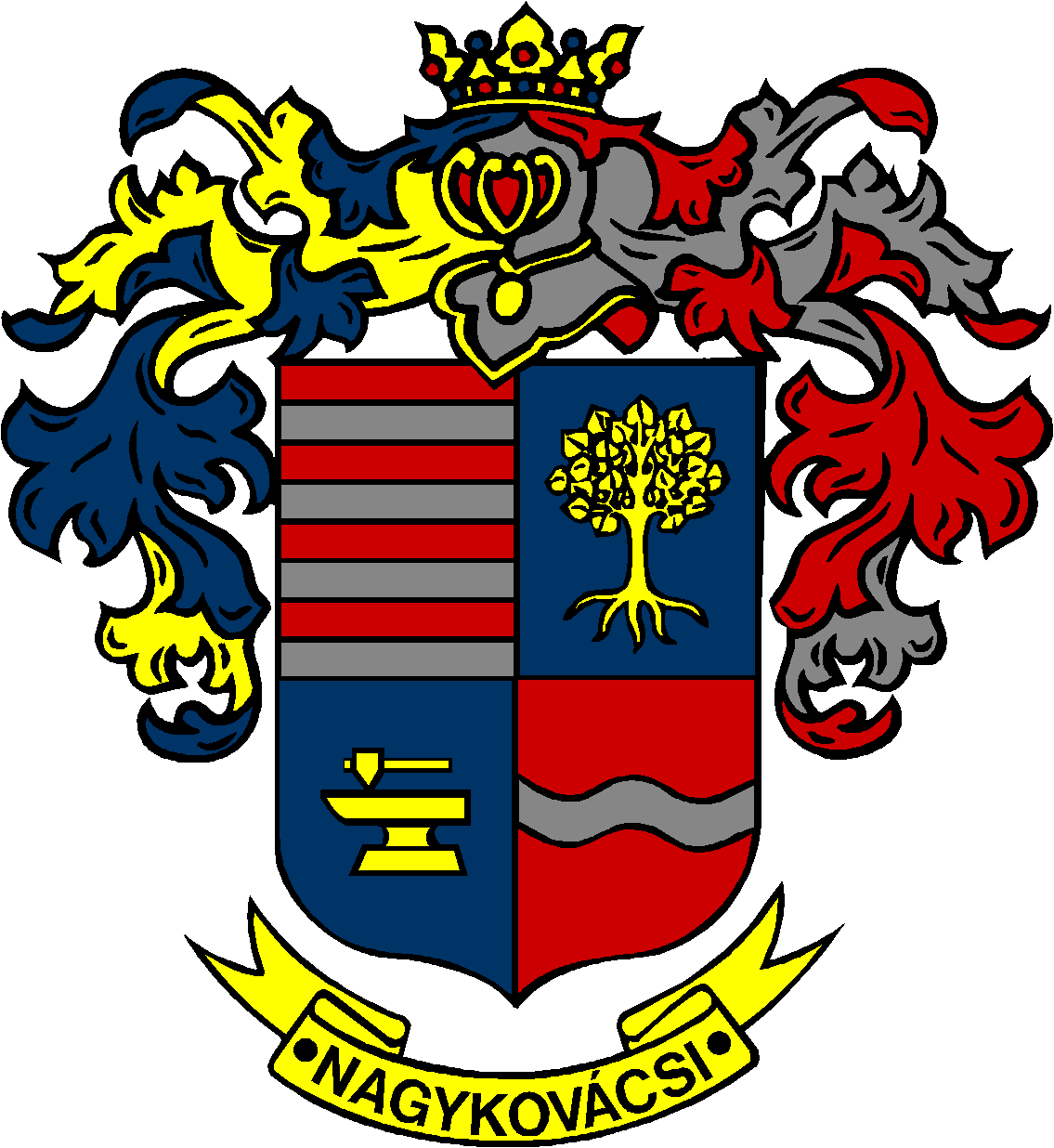 NAGYKOVÁCSI NAGYKÖZSÉG ÖNKORMÁNYZATEGÉSZSÉGÜGYI ÉS SZOCIÁLIS BIZOTTSÁGELNÖKEMEGHÍVÓ Nagykovácsi Nagyközség ÖnkormányzatánakEgészségügyi és szociális bizottságüléséreAz ülés helye: Nagykovácsi Önkormányzat, tárgyaló teremIdőpontja: 2014.12.12. péntek 8 óra óraNapirend: Döntés védőnői körzethatárok megállapításáról NagykovácsibanElőterjesztő: Kiszelné Mohos Katalin polgármesterElőadó: 	Papp István jegyzőDöntés a gyermek háziorvosi körzetek változtatásárólElőterjesztő: Kiszelné Mohos Katalin polgármesterElőadó: 	Papp István jegyzőDöntés Solymár Ezüstkor Szociális Gondozóközpont által biztosított feladatellátási szerződés meghosszabbításárólElőterjesztő: Kiszelné Mohos Katalin polgármesterElőadó: 	Perlaki Zoltán gazdasági vezetőEgyebek (egyeztetés a rászorulók listáiról)Nagykovácsi, 2014. december 10.Dr. Szabó András sk.   									   Bizottsági elnök E-117/2014EÜBE-121/2014EÜBE-116/2014EÜB